Statement of Confidentiality& Non-DisclosureConfidential and proprietary information is contained within this document. All data given to [PARTY IN RECEPTION] is passed on as long as there is consent not to disclose or use information contained within this document other than in the context of its business dealings with [NAME OF YOUR COMPANY].The party in receipt of this document agrees to notify its current and future partners or employees of the confidential nature of the document. The recipient agrees to teach each employee that any information in this document should not be disclosed to others except to the extent that such matters are generally known to, and are available for use by, the public. The recipient also agrees not to duplicate or distribute or permit others to duplicate or distribute any material contained herein without [YOUR COMPANY NAME]'s express written consent.[YOUR COMPANY NAME] retains all title, ownership and intellectual property rights to the material and trademarks contained herein, including all supporting documentation, files, marketing material, and multimedia.The recipient, by accepting this document, is bound by the above statement.Contents PageContents PageExecutive Summary	5Business Description	5Products and Services	5The Market	5The Opportunity	5The Solution	5Competition	6Operations	6Management Team	6Risks & Opportunity	6Financial Summary	7Capital Requirements	81. Business Description	91.1 Mission Statement	91.2 Values and Vision	91.3 Industry Overview	91.4 Company Description	91.5 History and Current Status	91.6 Goals and Objectives	101.7 Critical Success Factors	101.8 Company Ownership	102. Products / Services	112.1 Products / Services Description	112.2 Unique Features or Proprietary Aspects	112.3 Research and Development	112.4 Production	112.5 New and Follow-on Products & Services	113. The Market	123.1 Industry Analysis	123.2 Market Analysis	123.3 Competitor Analysis	134. Marketing & Sales	144.1 Introduction	144.2 Market Segmentation Strategy	144.3 Targeting Strategy	144.4 Positioning Strategy	144.5 Product / Service Strategy	144.6 Pricing Strategy	154.7 Distribution Channels	154.8 Promotion and Advertising Strategy	154.9 Sales Strategy	154.10 Sales Forecasts	155. Development	165.1 Development Strategy	165.2 Development Timeline	165.3 Development Expenses	166. Management	176.1 Company Organization	176.2 Management Team	176.3 Management Structure and Style	186.4 Ownership	196.5 Professional and Advisory Support	196.6 Board of [Advisors OR Directors]	197. Operations	207.1 Operations Strategy	207.2 Scope of Operations	207.3 Ongoing Operations	207.4 Location	207.5 Personnel	207.6 Production	207.7 Operations Expenses	207.8 Legal Environment	217.9 Inventory	217.10 Suppliers	217.11 Credit Policies	228. Financials	238.1 Start-up Costs	248.2 Income Statement	248.3 Balance Sheet	258.4 Cash Flow	258.5 Break-Even Analysis	258.6 Financial History and Analysis	289. Offering / Funding Request	309.1 Offer	309.2 Capital Requirements	309.3 Risk/Opportunity	309.4 Valuation of Business	309.5 Exit Strategy	3010. Implementation	3110.1 Year 1	3110.2 Subsequent years	3110.3 Contingency plan	31Executive SummaryBusiness DescriptionProvide a brief description of your company. The opening paragraphs should introduce what you do and where.Products and ServicesThis should include a very brief overview and description of your products and services, with emphasis on distinguishing features.The MarketProvide a brief description of the market you will be competing in. Here you will define your market, how large it is, and how much of the market share you expect to capture.The OpportunityDescribe the problem or the pain that the customer feels in order to establish that your business is really offering value to the customer.The SolutionThe solution is your product or service! However, if you want to set apart from the competition, your solution must be different and unique.The CompetitionIdentify the direct and indirect competitors, with analysis of their pricing and promotional strategies, as well as an assessment of their competitive advantage.Main CompetitorsOperationsBriefly outline how you will implement all of the above and include a brief description of the organisational structure and the expense and capital requirements for operation.Management TeamWho is the management team? What's their background and skills?Risks & OpportunityExplain why you are in business along with the reasons why you will be able to take advantage of this opportunity.Financial SummarySummarise and explain briefly the key numbers of the business and the assumptions (sales, profit, loss etc.).Income Statement SummaryBalance Sheet SummaryCapital RequirementsState clearly the capital needed to start or expand your business. Summarise how much money has been invested in the business to date and how it is being used.Source of Funds:Use of Funds:1. Business Description1.1 Mission StatementA mission statement is a brief explanation of your company’s reason for being. Keep your mission statement to one or two sentences.1.2 Values and VisionWrite the values that drive your business. Explain the visions of your business.1.3 Industry OverviewWrite the size of your industry, the sectors it includes; key information on industry markets, demographics and niche areas; the major players in your industry (suppliers, distributors); key industry and economic trends affecting your industry.1.4 Company DescriptionDescribe your business and explain why investors and lenders should be interested in getting involved in your business idea.1.5 History and Current StatusExplain the history of your business and what you have accomplished; explain were you are right now.1.6 Goals and ObjectivesExplain the goals and objectives that you follow. They must be measurable with a timeframe.1.7 Critical Success FactorsE.g.: In order to reach our goals and objectives, we must:1.8 Company OwnershipIdentify the owners, their number of shares and % of ownership.Ownership of Company2. Products / Services2.1 Products / Services DescriptionProvide a list of products and/or services offered. Provide as many details as possible. For each product/service, describe the main features and benefits. State at what stage of growth your product/service is in.2.2 Unique Features or Proprietary AspectsExplain the unique value-added characteristics of your product line or service and how these value-added characteristics will, in turn, give your business a competitive advantage.2.3 Research and DevelopmentList what your Research and Development have accomplished in the past such as innovative products or services. If there are any plans for the future, give the percentage of revenue or Rand amount that will be allocated and the duration of the plan.2.4 ProductionList the critical factors in the production of your product or delivery of the service. Specify and explain capital equipment, material, and labour requirements.2.5 New and Follow-on Products & ServicesIf you already have new products in mind, point them out in this section. Your plan should include when and how you will launch the product/service.3. The Market3.1 Industry AnalysisDescribe the industry in which you will compete. Potential investors and loan officers should understand the dynamics, problems, and opportunities driving your industry.3.2 Market AnalysisDescribe the total size of your industry, the trends in the industry (is it growing or shrinking) and the size of your target market, and what share is realistic for you to obtain.3.3 Competitor AnalysisDescribe type(s) of competition affecting your business (product/service competition, competition at the level of company/marketing strategy or business model, or competition based on specific attributes such as price, quality, features, etc.)Competitive Analysis TableCompetitive Advantage and Comparative EvaluationHaving done the competitive analysis matrix above, write a short paragraph stating your competitive advantages and disadvantages for both you and your competitors.4. Marketing & Sales4.1 IntroductionBegin with the fundamentals of your marketing plan. State target market segments you wish to penetrate, how you plan to achieve this (e.g. through retail, mail order, multi-level marketing, the Internet) and the period for capturing a specific percentage.4.2 Market Segmentation StrategyExplain your strategy for each segment you have described in section 3.2 (Market Segmentation and Target Market).4.3 Targeting StrategyIdentify your target customer group and create a demographic profile for each group that includes age, gender, income, location, education. Identify the targeting strategy to implement.4.4 Positioning StrategyDescribe the strategy you will use to position your product vis-à-vis competitors.4.5 Product / Service StrategyDescribe how your product/service has been designed and tailored to meet the needs of your target customer and how it will compete in your target market.4.6 Pricing StrategyHow do you plan to set prices? Upon examining the pricing strategy your competition is currently using, explain your pricing strategy and why it will be effective with your target customers.4.7 Distribution ChannelsDescribe your distribution strategy and explain why it is the best for your marketplace.4.8 Promotion and Advertising StrategyExplain how you intend to increase awareness of your product or service among potential customers.4.9 Sales Strategy Explain how and where you plan to sell and distribute your product or service.4.10 Sales Forecasts Prepare a month-by-month sales forecast for a projected twelve-month period.5. Development5.1 Development StrategyExplain what factors need to come together to make your concept work.5.2 Development Timeline Explain the length of time of your strategy.5.3 Development Expenses List the potential amount of expenses that will incur.6. Management6.1 Company Organisation Describe how your business will be organised legally and physically.6.2 Management TeamDescribe the background (experience, skills etc.) of the principal managers; explain their role, duties or responsibilities.6.3 Management Structure and StyleShow the management hierarchy and who is responsible for key functions. Also, explain the management style. Finally, insert your organisational chart below.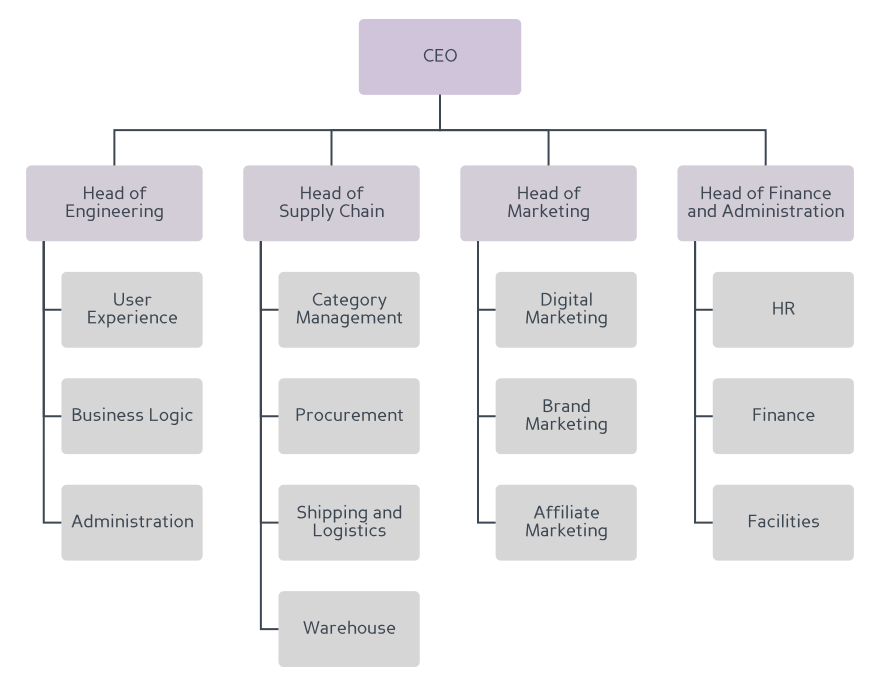 6.4 OwnershipList the majority owners of the business; the share held in number and percentage.6.5 Professional and Advisory SupportList service providers your business may consult or from whom you will obtain additional services (Attorneys, bankers, accountant firm etc.)6.6 Board of [Advisors OR Directors]List members of your board of advisors/directors, with their respective background.7. Operations7.1 Operations Strategy Explain how you will use operations to add value for customers in your target market.7.2 Scope of Operations Explain what you will do in-house and what you will purchase (build vs buy).7.3 Ongoing Operations Explain how your company will operate on an ongoing basis.7.4 LocationDescribe locations of production, sales, storage areas, and buildings. Explain lease or ownership details.7.5 PersonnelDescribe your labour force. Indicate the number of employees, the type of labour quality of existing staff, training methods and requirements and the pay structure.7.6 ProductionExplain your methods of production or how you deliver your service (production techniques and cost, quality control and customer service).7.7 Operations Expenses Explain your operating costs and assumptions that appear in your financial statement.7.8 Legal EnvironmentDescribe the elements that apply to your business (permits, licensing, trademarks, copyrights, patents etc.).7.9 InventoryExplain how you will manage your inventory (kind of inventory, the rate of turnover, seasons buildups, lead time).7.10 SuppliersIdentify the suppliers you will use for your products / services. Describe the type and amount of inventory furnished. Explain their credit and delivery policies. Complete the table below.7.11 Credit PoliciesProvide information regarding your credit policies.ACCOUNT RECEIVABLEACCOUNT PAYABLE8. Financials8.1 Start-up CostsIdentify all the costs associated with starting the business.8.2 Income StatementThe Income Statement is a financial statement that reveals whether or not a business has earned a profit or has suffered a loss after a specified period. Complete the Income Statement below.8.3 Balance SheetThe balance sheet is a "snapshot" of what you own and what you owe on a specific date. Complete the balance sheet below.DEBT SCHEDULE TABLE8.4 Cash FlowA cash flow statement identifies monthly inflows and outflows of cash. It reveals whether a company will have enough money to meet its needs on a monthly basis. Complete the Cash Flow Statement below.8.5 Break-Even AnalysisProvide a calculation for the break-even point in Rands and units for the business. Include all assumptions upon which your break-even calculation is based.8.6 Financial History and AnalysisComplete the financial and ratios spreadsheet below.9. Offering / Funding Request9.1 Offer Explain your funding request. It should include amount needed, the structure of the deal, interest, collateral, anticipated return, ownership willing to give, etc. Sell the advantages of your proposal to the investor.9.2 Capital RequirementsClearly, state the capital needed to start or expand your business. Describe why you need the funds and how both parties will benefit from the opportunity.9.3 Risk/OpportunityExplain how you have taken into consideration the risk involved in starting or expanding your venture.9.4 Valuation of BusinessIndicate the value of the business and how you determine this value.9.5 Exit StrategyIndicate the strategy you will follow should investors decide or need to cash out (end their involvement and recoup their investment).10. Implementation10.1 Year 1Summarise the key tasks to be completed during the first year of your business plan. Be short and concise.10.2 Subsequent years Explain the implementation of the business plan for the subsequent years. Focus on strategic tasks.10.3 Contingency plan Explain the contingency measures in case of the plans going astray for internal or external reasons.NameSalesMarket ShareNature/TypeYear 1Year 2Year 3Year 4Year 5RevenueCost of Goods SoldGross ProfitTotal ExpensesIncome Before TaxLess: Income TaxNet IncomeYear 1Year 2Year 3Year 4Year 5AssetsLiabilitiesEquitySourcesAmountPercentageOwner’s ContributionTerm LoanNew Equity FinancingTotalCategoryAmountPercentageSales & MarketingCapital ExpendituresG & A ExpensesOtherTotalAs of [Date]As of [Date]As of [Date]As of [Date]NameTitle (if Applicable)Number of SharesPercentageTOTALTOTALFACTORCompanyStrengthWeaknessComp. AComp. BComp. CImportance to CustomerProductsPriceQualitySelectionServiceReliabilityStabilityExpertiseCompany ReputationLocationAppearanceSales Method Credit PoliciesAdvertisingImageNamePositionAgeShares %PresidentVP Sales & MarketingVP FinanceVP OperationsVP R & DControllerCorporate AttorneyName# Shares Held% Ownership[Founder]	[Inventor][Management Team][Seed Ventures]	[Stock Option Pool]NameBackgroundNameTermsProduct / ServiceTOTALCURRENT30 DAYS60 DAYS90 DAYS+90 DAYSACCOUNT RECEIVABLE AGINGTOTALCURRENT30 DAYS60 DAYS90 DAYS+90 DAYSACCOUNT PAYABLE AGINGSTART-UP COSTSACTUALBUDGETEDAccounting ServicesAdvertising And Promotion For OpeningArchitectural DesignCashDecoratingDeposits For UtilitiesEquipmentEstimated TaxesHeadhunting or Other Hiring CostsInstallation Of EquipmentInsuranceLegal CostsLicences And PermitsMovingOffice SuppliesPrint DesignPrintingRemodelling, BuildoutRent DepositsSalariesSignsSoftwareStarting InventoryUnanticipated expensesVehiclesWebsiteOtherTotal Start-Up CostsLast YearYear 1Year 2Year 3Year 4Year 5RevenueCost of Goods SoldGross Profit     Operating Costs     Finance & Admin     Sales & MarketingTotal ExpensesIncome Before TaxLess: Income TaxNet IncomeLast YearYear 1Year 2Year 3Year 4Year 5AssetsAssetsAssetsAssetsAssetsAssetsAssetsCurrent assetsLong-term assetsOther assetsTotal AssetsLiabilitiesLiabilitiesLiabilitiesLiabilitiesLiabilitiesLiabilitiesLiabilitiesCurrent liabilitiesLong-term liabilitiesTotal LiabilitiesEquityEquityEquityEquityEquityEquityEquityOwner’s capitalRetained earnings(Less: Dividends)OthersTotal EquityTotal Liabilities& EquityORIGINAL AMOUNTISSUANCE DATEPRESENT BALANCEINTEREST RATEMATURITY DATEMONTHLY PAYMENTSECURITYCURRENT / PAST DUEYearly Cash Flow ForecastYearly Cash Flow ForecastYearly Cash Flow ForecastLast YearThis YearCash Inflow/Outflow from Operating activitiesCash Inflow/Outflow from Investing activitiesCash Inflow/Outflow from Financing activitiesNet increase in CashBeginning CashEnding CashBreakeven Analysis SummaryBreakeven Analysis SummaryAmountVariable Cost per UnitFixed Cost (Total)Expected Sales (in Units)Price (per Unit)Total RevenueTotal Variable CostsProfitProfit by Unit SoldPERIOD 1PERIOD 1PERIOD 1PERIOD 1PERIOD 2PERIOD 2VARIATIONVARIATIONProfitability RatiosProfitability RatiosProfitability RatiosGross profit margin Gross profit margin Gross profit margin Gross Profit0,00%0,00%Sales0,00%0,00%Operating profit margin Operating profit margin Operating profit margin Operating Income0,00%0,00%Sales0,00%0,00%Net profit margin Net profit margin Net profit margin Net Income0,00%0,00%Sales0,00%0,00%Liquidity RatiosLiquidity RatiosLiquidity RatiosCurrent ratio Current ratio Current ratio Current Assets0,00%0,00%Current Liabilities0,00%0,00%0,00%0,00%Quick ratio Quick ratio Quick ratio Current Assets - Inventory0,00%0,00%              Liabilities0,00%0,00%0,00%0,00%Operating RatiosOperating RatiosOperating RatiosInventory turnover ratio Inventory turnover ratio Inventory turnover ratio Cost of Goods Sold0,00%0,00%Inventory0,00%0,00%0,00%0,00%Sales to receivables ratio Sales to receivables ratio Sales to receivables ratio Net Sales0,00%0,00%Net Receivables0,00%0,00%0,00%0,00%Times interest earnedTimes interest earnedTimes interest earnedProfit Before Interest and Taxes0,00%0,00%Total Interest Charges0,00%0,00%0,00%0,00%Return on assets Return on assets Return on assets Net Income Before Taxes0,00%0,00%Total Interest Charges0,00%0,00%0,00%0,00%Return on equityReturn on equityReturn on equityNet Income0,00%0,00%Net Worth at the beginning of Period0,00%0,00%0,00%0,00%Solvency RatiosSolvency RatiosSolvency RatiosDebt to worth ratio   Total Liabilities  Total Liabilities  Total Liabilities0,00%0,00%Net WorthNet WorthNet Worth0,00%0,00%0,00%0,00%Working capital Current Assets - Current LiabilitiesCurrent Assets - Current LiabilitiesCurrent Assets - Current Liabilities  0,00%  0,00%Goal 1: Goal 2:Goal 3:Goal 4:Goal 5:Goal 1: Goal 2:Goal 3:Goal 4:Goal 5: